Fill in the missing information in the chart.THINKINGThe book value of 1000 stocks is $18,000. The market value of the investment reaches $22,500 in a year. a) What percentage of the original investment is the profit?
b) How many stocks does the investor need to sell that would be equivalent to the profit amount? 
1) FRACTION TO DECIMALJust divide the top of the fraction by the bottom.  Solved examples: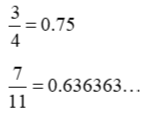 2) DECIMAL TO FRACTIONExpress as a fraction with denominator 10, 100 or 1000 etc. so that the number of zeros in the denominator matches the number of digits to the right of the decimal point in the decimal number. Next, reduce the fraction to lowest terms.Solved examples:TRY – Convert each fraction to a decimal and round to two decimal places.4/9 = 3/7 = TRY – Convert each decimal to a fraction.0.125 = 3.50 = 3) FRACTION TO PERCENTConvert to decimal, then multiply by 100. Add % symbol right to your answer.Solved examples: ½ = 0.5  0.5 x 100 = 50%¾ = 0.75  0.75 x 100 = 75%4) PERCENT TO FRACTIONWrite the percent over 100 and get rid of the % symbol.Reduce the fraction.Solved examples: 25% = 25/100         = ¼125% = 125/100          = 5/4 TRY – Convert each fraction to a percentage.1/8 = 9/4 = TRY – Convert each percentage to a fraction.100% = 30% = 5) DECIMAL TO PERCENTMultiply by 100 and add % symbol right to your answer.Solved examples: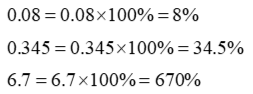 6) PERCENT TO DECIMALDivide by 100 and get rid of % symbol.Solved examples: 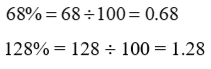 TRY – Convert each decimal to a percentage.1.00 = 0.125 = TRY – Convert each percentage to a decimal.200% = 0.05% = Reduced FractionDecimalPercent9%125%0.280.0251.25%0.0021.075